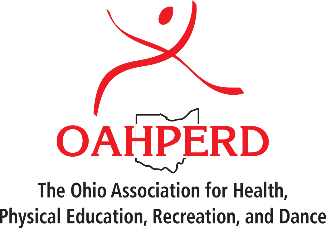 OAHPERD 2022 Research Grant InformationPurpose:  	To encourage applied and scholarly research through modest support to current members of OAHPERD.Amount:	One $1,000 grant to be awarded in 2022. Grant monies are restricted to direct costs only. Eligibility:	Any current member of OAHPERD may apply for an OAHPERD Research Grant Activities:	OAHPERD Research Grant monies may be used for the purchase of appropriate materials and supplies, clerical expenses, travel associated with data collection only (i.e., not for travel associated with research dissemination), or other appropriate research activities.  Any individual or group may be awarded only one grant per year but may submit more than one application.Format:	Proposals should be no longer than 10 double spaced pages (NOT counting appendices) and should contain the following information:				• Title				• Purpose/Objectives of the study and/or research questions				• Significance of the study				• Review of relevant literature				• Methodology					• Sample/Subjects/Participants					• Procedures					• Data Analysis				• Budget (include narrative explanations if appropriate)				• Time schedule				• References (Attached in appendix)				• Appropriate appendices (e.g., Instrument)  Application:	The OAHPERD Research Grant Cover Sheet must accompany all proposals. Investigator name(s) should appear only on the OAHPERD Research Grant Cover Sheet and not anywhere else on the grant proposal materials.  Names must be deleted from all accompanying documents and/or appendices materials such as cover letters, instruments, Human Subjects Review Approval notices, and so forth.  If investigator names appear on any materials, the proposal woctill be ineligible for funding.  Applicants should submit 1 completed OAHPERD Research Grant Cover Sheet, A blind copy of the research grant proposal, and one 2-3 page Curriculum Vita of the Principal Investigator.Submission Date: Grant applications must be submitted no later than October 14, 2022.  Grant received after October 14, 2022 will not be reviewed or considered for funding. Selection: Grant proposals will be reviewed by an OAHPERD Research Grant Committee and funds will be awarded based on their decisions. Review of grant proposals will begin ASAP after October 14.Criteria: The Committee will evaluate grant proposals based on the following criteria:• Purpose/objectives of the study• Significance of the study• Sample/subjects/participants• Methodology (including conceptual framework/theoretical framework)• Data procedures• Data analysis• Budget specifics and explanation• Clarity of writing• Overall presentationNotification:	Applicants will be notified of their status prior to the annual convention of OAHPERD.  Award monies will be presented at the annual OAHPERD convention and funds may be used immediately.  When possible, applicants should register and attend OAHPERD in order to receive their grant at the annual OAHPERD Awards Ceremony.Reporting:	A final written research report and accounting must be submitted to the current OAHPERD Research Grant Committee Chair within 60 days of research completion date.  The report should contain a copy of the abstract or research report that has been submitted by the authors to OAHPERD's journal Future Focus.	All OAHPERD Research Grant award winners are expected to make a presentation of their research results at that OAHPERD convention which immediately follows their grant-award year.	Address: Send Cover Sheet and grant proposal to: Garry Bowyer, Research Grant Chair - bowyerg@miamioh.edu              OAHPERD RESEARCH GRANT COVER SHEETTitle: 		_________________________________________________		_________________________________________________Author(s)	________________________________________________________		________________________________________________________		________________________________________________________Name/Address of Principle Investigator (PI)		________________________________________________________		________________________________________________________		________________________________________________________		________________________________________________________Work Phone #: (____)_____________Home Phone #:  (____)____________Fax #  (____) ____________		e-mail:  __________________________________Amount Requested From OAHPERD: _______________________________________Note. May not exceed $1,000. Grant monies are restricted to direct costs only. Proposed Beginning Date:  ________________________________________________Estimated Completion Date:  ___________________________________________